基本信息基本信息 更新时间：2024-05-13 09:32  更新时间：2024-05-13 09:32  更新时间：2024-05-13 09:32  更新时间：2024-05-13 09:32 姓    名姓    名韦锦霞韦锦霞年    龄23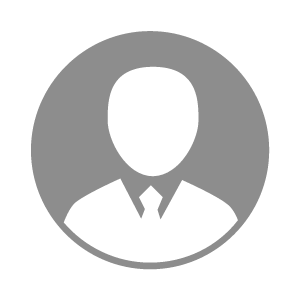 电    话电    话下载后可见下载后可见毕业院校广西农业职业学院邮    箱邮    箱下载后可见下载后可见学    历大专住    址住    址期望月薪4000-5000求职意向求职意向化验员,质量检测员,仓管/物流员化验员,质量检测员,仓管/物流员化验员,质量检测员,仓管/物流员化验员,质量检测员,仓管/物流员期望地区期望地区来宾市来宾市来宾市来宾市教育经历教育经历就读学校：广西农业职业技术学院 就读学校：广西农业职业技术学院 就读学校：广西农业职业技术学院 就读学校：广西农业职业技术学院 就读学校：广西农业职业技术学院 就读学校：广西农业职业技术学院 就读学校：广西农业职业技术学院 工作经历工作经历工作单位：广西金陵农牧集团有限公司 工作单位：广西金陵农牧集团有限公司 工作单位：广西金陵农牧集团有限公司 工作单位：广西金陵农牧集团有限公司 工作单位：广西金陵农牧集团有限公司 工作单位：广西金陵农牧集团有限公司 工作单位：广西金陵农牧集团有限公司 自我评价自我评价其他特长其他特长